แบบ P.3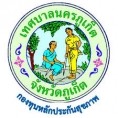 ปีงบประมาณ  2563แบบรายงานผลการดำเนินงาน/โครงการที่ได้รับงบประมาณสนับสนุนจากกองทุนหลักประกันสังคมโครงการรณรงค์เพื่อการป้องกันและแก้ไขปัญหาโรคเอดส์และโรคติดต่อทางเพศสัมพันธ์ ประจำปี 2563วดป.ที่อนุมัติ 6 พ.ย. 25621.ตัวชี้วัด1. ร้อยละ 80 ของผู้เข้าอบรมมีความรู้เรื่องโรคเอดส์และโรคติดต่อทางเพศสัมพันธ์ (เกณฑ์ร้อยละ 70 ของข้อคำถาม)         2. มีการจัดกิจกรรมรณรงค์เพื่อการป้องกันและแก้ไขปัญหาโรคเอดส์และโรคติดต่อทางเพศสัมพันธ์อย่างน้อย 2 ครั้ง/ปี2.กลุ่มเป้าหมาย1. หน่วยงาน/ภาคีเครือข่ายด้านสุขภาพ ในพื้นที่เขตเทศบาลนครภูเก็ต จำนวน 5 องค์กร2. เยาวชนทั้งใน นอกระบบโรงเรียน แกนนำด้านสุขภาพ เครือข่ายภาคประชาชน ผู้นำชุมชน และผู้สนใจ จำนวนประมาณ 200 คน3.ระยะเวลา6 พ.ย. 2562 - 30 ก.ย. 25634.ผลการดำเนินการ1. มีการจัดกิจกรรมการอบรมเชิงปฏิบัติการ “เรียนรู้ให้ปลอดภัยโรคเอดส์และโรคติดต่อทางเพศสัมพันธ์” ในวันพุธที่ 2 กันยายน 2563 เวลา 08.00-16.30 น. ณ ห้องประชุมอาคารอเนกประสงค์งานป้องกันและบรรเทาสาธารณภัย ถนนกระ อำเภอเมือง จังหวัดภูเก็ต โดยได้รับเกียรติจากท่านวิทยากร  นายรัฐธรรมนูญ มีผล เจ้าหน้าที่ประสานงานโครงการระดับจังหวัด (โครงการ MoPH PhaseIV-BATS-TC-SL-PK-PATONG)  โรงพยาบาลป่าตอง และ นายสมพล  สิทธิเวชรองประธานกลุ่มอันดามันพาวเวอร์ภูเก็ต ซึ่งมีนักเรียน นักศึกษา วิทยาลัยอาชีวศึกษาภูเก็ต เข้าร่วมอบรมจำนวน 94 คน (ร้อยละ 94) ผลการประเมินการทดสอบความรู้ ร้อยละ 95 ของผู้เข้ารับการอบรม มีความรู้เรื่องโรคเอดส์และโรคติดต่อทางเพศสัมพันธ์ผ่านเกณฑ์ร้อยละ 70 (จากผู้เข้าร่วมอบรมทั้งสิ้น 94 คน สามารถเก็บแบบทดสอบได้ทั้งสิ้น 81 คน)	มีการจัดประชุมเชิงปฎิบัติการ “แกนนำเยาวชนเพศทางเลือก" (LGBT) จำนวน 35 คน ในวันพฤหัสบดีที่ 3 กันยายน 2563 เวลา 13.00-16.30 น. ณ ห้องประชุมศูนย์บริการสาธารณสุข 2 เทศบาลนครภูเก็ต ต.ตลาดใหญ่ อ.เมือง จ.ภูเก็ต โดยมี นายทักษิณ บำรุงไทย ผู้เชี่ยวชาญทางด้าน การพัฒนางานเยาวชนและอาสาสมัคร เป็นวิทยากรในการจัดประชุมเชิงปฏิบัติการ “แกนนำเยาวชนเพศทางเลือก”2. งานป้องกันและควบคุมโรค ร่วมกับ กลุ่มงานเวชกรรมสังคม โรงพยาบาลวชิระภูเก็ตได้มีการจัดกิจกรรมรณรงค์เพื่อป้องกันและแก้ไขปัญหาโรคเอดส์และโรคติดต่อทางเพศสัมพันธ์ประจำปี 2563 ทั้งสิ้น 3 ครั้งครั้งที่ 1  รณรงค์ในวันเอดส์โลก วันที่ 1 ธ.ค.62  และ 13 ธ.ค. 62 ณ ถนนศรีเสนา และ ถนนอนุภาษภูเก็ตการ ต.ตลาดใหญ่ อ.เมือง จ.ภูเก็ต โดยมีแนวคิดการรณรงค์วันเอดส์โลก “Communities make the difference รวมพลังชุมชนยุติเอดส์”ครั้งที่ 2  รณรงค์ในวันวาเลนไทน์ วันที่ 12-13 ก.พ. 63 ณ วิทยาลัยอาชีวศึกษาภูเก็ต ตามแนวคิด “SEX รอบคอบ ตอบ OK : เรื่องเท่ๆ กับรักของเรา”ครั้งที่  3 รณรงค์ตรวจเอชไอวี (VCT Day) ในวันอาทิตย์ที่ 5 ก.ค. 63 ณ ถนนคนเดินหลาดใหญ่             ต.ตลาดใหญ่ อ.เมือง จ.ภูเก็ต5.ผลสัมฤทธิ์ตามวัตถุประสงค์/ตัวชี้วัด บรรลุตามวัตถุประสงค์/ตัวชี้วัดของโครงการ  ไม่บรรลุตามวัตถุประสงค์/ตัวชี้วัดของโครงการ6.การเบิกจ่ายงบประมาณ7.ปัญหา/อุปสรรคในการดำเนินการไม่มี มีปัญหา/อุปสรรคการประสานงานจัดอบรม เพื่อให้ได้กลุ่มเป้าหมายความหลากหลายทางเพศ (LGBT) ไม่เป็นไปตามเป้าหมาย เพราะทางสถานศึกษาไม่สะดวกในการจัดกลุ่มเป้าหมายให้เข้าร่วมอบรมได้การจัดอบรมไม่ได้เป็นไปตามแผนงานที่วางไว้ เนื่องจากตามแผนจะต้องจัดอบรมในช่วงเดือนกุมภาพันธ์ 2563 วันวาเลนไทน์ แต่ตรงกับช่วงสอบและโรงเรียนใกล้จะปิดเทอม จึงต้องเลื่อนการอบรมเป็นหลังเปิดเทอม และเป็นช่วงที่ติดสถานการณ์โควิด-19การให้ความรู้ในสถานบันเทิง คาราโอเกะ มีเสียงรบกวนค่อนข้างดังจะต้องมีอุปกรณ์เครื่องขยายเสียง เช่น โทรโข่ง หรือ ลำโพงพกพา       แนวทางการแก้ไข/ข้อเสนอแนะการประสานในเรื่องของกลุ่มเป้าหมายที่จะอบรม ควรจะประสานผ่านครูที่เป็นผู้รับผิดชอบโดยตรงโครงการรณรงค์ให้ความรู้เรื่องโรคติดต่อทางเพศสัมพันธ์และโรคเอดส์ รวมทั้งวิธีการป้องกันยังคงต้องมีการดำเนินการอย่างต่อเนื่องในทุกกลุ่มระดับการศึกษามีการบูรณาการกับหน่วยงานอื่นๆ เช่น สสส. อุทยานการเรียนรู้นครภูเก็ต							      ลงชื่อ...อารีรัตน์  พิศาลกิตติคุณ...ผู้รายงาน     (น.ส.อารีรัตน์ พิศาลกิตติคุณ)         ตำแหน่ง นักวิชาการสาธารณสุขปฏิบัติการ    วันที่/เดือน/พ.ศ...............................................งบประมาณที่ได้รับอนุมัติ53,500.00บาทงบประมาณเบิกจ่ายจริง52,278.00บาทคิดเป็นร้อยละ97.72งบประมาณเหลือส่งคืนกองทุนฯ1,222.00บาทคิดเป็นร้อยละ2.28